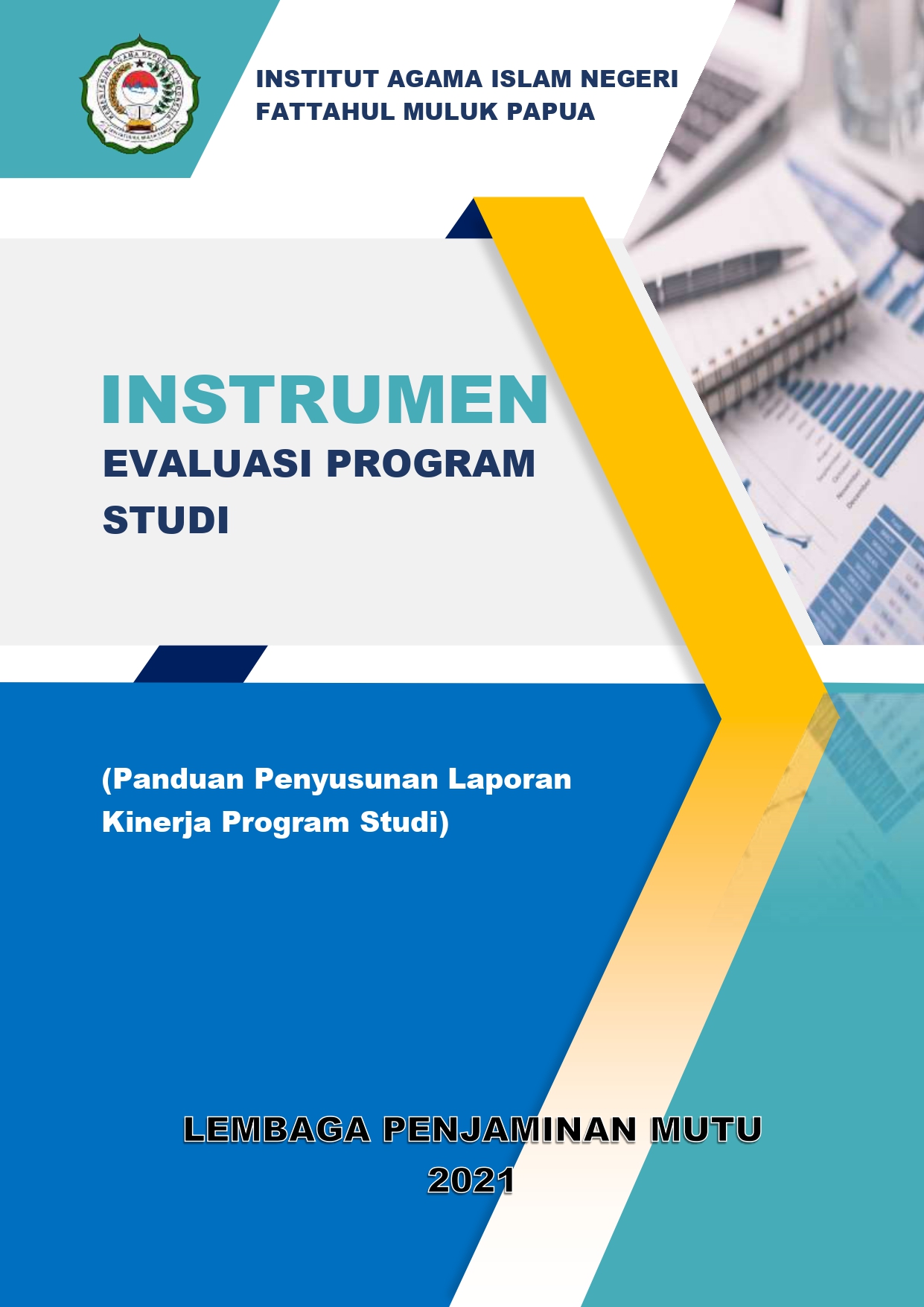 LAPORAN EVALUASI KINERJAPROGRAM STUDI …………………………………FAKULTAS …………………………………TAHUN 2020K E M E N T E R I A N  A G A M AIAIN FATTAHUL MULUK PAPUAPROGRAM STUDI ………………………………………..2020LEMBAR PENGESAHANEVALUASI KINERJAPROGRAM STUDI ………………………………………..TAHUN 2020KATA PENGANTARDAFTAR ISIRINGKASAN EKSEKUTIFBagian ini berisi rangkuman laporan hasil evaluasi kinerja program studi. Ringkasan ini yang akan dikompilasi dalam Laporan Tahunan Ketua Program Studi.VISI DAN MISI KEILMUAN PROGRAM STUDIBagian ini memaparkan tentang visi keilmuan program studi, tujuan, sasaran, dan strategi pencapaian. Sasaran disesuaikan dengan sasaran mutu yang telah ditetapkan.KOMPETENSI LULUSAN Bagian ini mendeskripsikan tentang kompetensi lulusan (Capaian Pembelajaran Lulusan) dari masing-masing jenjang pendidikan program studi.KEGIATAN PROGRAM STUDIc.1 Pendidikan Sub bagian ini menjelaskan tentang kegiatan pembelajaran, capaian, prestasi, tindakan perbaikan, inovasi dan lainnya yang terkait dengan proses pembelajaran.c.1.1 Persentase Kehadiran Dosen dan Mahasiswa Dalam Proses Pembelajaranc.1.2 Persentase Mahasiswa Mengundurkan Diri (MD) dan Drop Out (DO)c.1.3 Jumlah Pelanggaran Mahasiswac.1.4 Mahasiswa Lulus Tepat Waktuc.2 Penelitian dan Pengabdian Masyarakatc.2.1 Penelitian yang didanaiTuliskan judul penelitian yang dilakukan oleh dosen program studi selama 1 tahun terakhir dengan mengikuti format Tabel berikut.c.2.2 Publikasi Ilmiah (seminar dan jurnal)Tuliskan judul publikasil ilmiah yang dilakukan oleh dosen program studi selama 1 tahun terakhir dengan mengikuti format Tabel berikut.c.2.3 HAKI/PatenSebutkan karya dosen dan atau mahasiswa program studi yang telah memperoleh Paten/Hak atas Kekayaan Intelektual (HaKI)/Karya yang mendapatkan penghargaan tingkat nasional/internasional selama satu tahun terakhir.*Beri tanda √ pada kolom yang sesuai. Lampirkan surat Paten/HaKI atau keterangan sejenis. Hibah penelitian atau hibah kompetesi tidak termasuk bentuk penghargaan.c.2.4 Pengabdian MasyarakatTuliskan judul pengabdian masyarakat yang dilakukan oleh dosen/asisten/teknisi program studi selama 1 tahun terakhir dengan mengikuti format Tabel berikut.c.3 Pengelolaan PembelajaranSub bagian ini menjelaskan tentang produk atau kegiatan program studi dalam upaya meningkatkan mutu dan pengelolaan pembelajaran. Pengelolaan pembelajaran merupakan kegiatan perencanaan, pelaksanaan, pengendalian, pemantauan dan evaluasi, serta pelaporan kegiatan pembelajaran yang mengacu pada standar kompetensi lulusan, standar isi pembelajaran, standar proses pembelajaran, standar dosen dan tenaga kependidikan, serta standar sarana dan prasarana pembelajaran.  c.4 KemahasiswaanTuliskan kegiatan kemahasiswaan yang dilaksanakan/dikoordinasi oleh program studi (diluar kegiatan yang diadakan oleh institusi) selama satu tahun terakhir dengan mengikuti format Tabel berikut.PRESTASI MAHASISWASebutkan pencapaian prestasi mahasiswa dalam satu tahun ajaran terakhir di bidang akademik dan non-akademik, antara lain prestasi dalam penelitian dan lomba karya ilmiah, PkM, olahraga, dan seni dalam tabel berikut.CAPAIAN SASARAN MUTU PROGRAM STUDIBagian ini menyajikan capaian sasaran mutu dalam tabel (selama periode yang ditentukan).Capaian ini merupakan hasil hitung/hasil ukur dari sasaran mutu yang ditentukan, bukan perkiraan atau penyajian normatif.*minimal untuk semua Program Studi di UIN SAIZU  yang ditentukan GKM**sasaran yang ditentukan Program Studi yang memenuhi atau melampaui Catatan: 1) apabila capaian tidak terukur/tidak ada, beri tanda dash (-)sasaran mutu tambahan dapat dikembangkan oleh masing-masing program studi.EVALUASI DAN TINDAK LANJUTBagian ini merupakan beberapa evaluasi pelaksanaan kegiatan Program Studi, hasil audit mutu internal, hasil survey kepuasan dan tindak lanjut dari realisasi kegiatan program studi.Realisasi kegiatan Program Studi Status Temuan audit internal dan survey kepuasan Program Studi PROGRAM KERJA PROGRAM STUDI TAHUN 2022Bagian ini menjelaskan program kerja program studi tahun berikutnya didukung dengan timeline table atau rencana pelaksanaan.LAMPIRAN/ EVIDENCE Lampiran hasil survey kepuasan, hasil audit mutu program studi, ringkasan kegiatan semester, dan foto kegiatan, dan lampiran lain yang mendukung laporan.DISAHKAN OLEHDISUSUN OLEH:DekanKetua Program Studi Tanggal:. ....................... 2020Tanggal:. ....................... 2020SemesterDosenDosenDosenMahasiswaMahasiswaMahasiswaSemesterTS-2TS-1TSTS-2TS-1TS(1)(2)(3)(4)(5)(6)(7)GasalGenapJenjangMDMDMDDODODOJenjangTS-2TS-1TSTS-2TS-1TS(1)(2)(3)(4)(5)(6)(7)JenjangPelanggaranMata Kuliah TeoriMata Kuliah TeoriMata Kuliah PraktikumMata Kuliah PraktikumJenjangPelanggaranSmt. GasalSmt. GenapSmt. GasalSmt. Genap(1)(2)(3)(4)(5)(6)SP1SP2SP3SP1SP2SP3Tahun Jumlah Yang Lulus Tepat WaktuPersentase (%)Tahun Jumlah Yang Lulus Tepat WaktuPersentase (%)(1)(2)(3)201920202021RerataNoJudul PenilitianNama PenelitiJenis Penelitian/Sumber danaJumlah Dana(1)(2)(3)(4)(5)123…NoJudul Makalah/PaperNama Seminar/JurnalAuthorTingkat(1)(2)(3)(7)(7)123…NoNama KaryaBentuk Penghargaan*Bentuk Penghargaan*Bentuk Penghargaan*NoNama KaryaPatenHaKINasional/Internasional(1)(2)(3)(4)(5)123…NoJudul Pengabdian MasyarakatNama PesertaSumber danaJumlah Dana(1)(2)(3)(4)(5)123…No.KegiatanWaktu PelaksanaanNama Personal Yang TerlibatOutput/ Hasil Perbaikan(1)(2)(3)(4)(5)123...NoNama KegiatanWaktu PelaksaanaanKerjasamaKeterangan(1)(2)(3)(4)(5)123…NoNama KegiatanWaktu Penye-lenggaranTingkat (Regional/ Nasional/ InternasionalPrestasi yang DicapaiNama Mahasiswa yang terlibatNoNama KegiatanWaktu Penye-lenggaranTingkat (Regional/ Nasional/ InternasionalPrestasi yang DicapaiNama Mahasiswa yang terlibat(1)(2)(3)(7)No.Sasaran Mutu (Tentative)Sasaran Min*Sasaran Prodi**Capaian TahunCapaian TahunNo.Sasaran Mutu (Tentative)Sasaran Min*Sasaran Prodi**20192020(1)(2)(3)(4)(5)(6)No.Program KegiatanRealisasiRealisasiTindak lanjutNo.Program KegiatanTercapaiTidak tercapaiTindak lanjut(1)(2)(3)(4)(5)No.Temuan Audit/ SurveyStatus Status Status Tindak lanjutNo.Temuan Audit/ SurveyCloseOpen ToleranTindak lanjut(1)(2)(3)(4)(5)(6)No.Program KegiatanRencana Pelaksanaan(1)(2)(3)No.Program Kegiatan2020202020212021No.Program KegiatanANAANA(1)(2)(3)(4)(5)(6)1.Laporan/ rekapitulasi PMB tahun 20202.Laporan/ rekapitulasi mahasiswa aktif; Lulus; Aktif3.Laporan/ rekapitulasi Dosen Pengampu MK keprodian4.Rekapitulasi RPS dan modul MK5.Rekapitulasi Jurnal DPMK6.Rekapitulasi Penelitian Dosen PS7.Laporan/ rekapitulasi Penelitian Dosen PSDst….